ICT INFORMATIONHello, my name is Katrina Featherstone, I am the ICT Manager at Colac Secondary College, and I am here to answer all your ICT questions. All Year 7 students coming to CSC in 2023 will be required to have a Laptop.  To help with the decision of which laptop to purchase we have partnered with Learning With Technologies (LWT) to bring an easy to use, online portal with only 1, highly recommended HP laptop for your child as they begin their secondary school journey. HP Probook 11EE x360 G6 - 11.6" Touch, Grey, Core i3y, 8GB, 128GB$685.30 Inc. GSTFor families choosing to use our LWT portal to purchase their child’s laptop for 2023 there are some huge advantages.The school will provide each family with a discount voucher to the value of $100. Vouchers must be obtained prior to check out. To receive your voucher please email me at Katrina.featherstone@education.vic.gov.auEach laptop will be supplied with a laptop sleeve.Sleeves will be distributed to your child with the laptop.There are many payment options within the portal, including Layby, BPay & Credit Card.To access the LWT Online portal please visit CSC website: https://www.colac-sc.vic.edu.au/  or search web link listed on following page:- All laptops will be delivered to the school in January & distributed to your child early Term 1.There is no obligation to purchase through the LWT portal and alternatively, students can bring their own laptop from home or purchase from any retail store. Students purchasing from a retail store or bringing from home need to consider the required specifications required at Colac Secondary College.We understand you may have some questions around devices for your child entering secondary school and I would like to reassure you that I am available during school hours to assist.Kind Regards,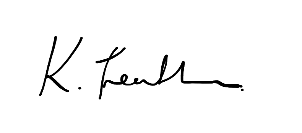 Katrina FeatherstoneICT Manager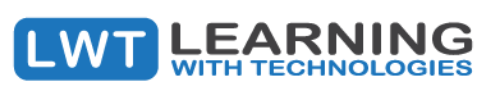 COLAC SECONDARY COLLEGE LWT PORTALhttps://csc.orderportal.com.au/Welcome?ofid=1907&eid=55277 HP Probook 11EE x360 G6 - 11.6" Touch, Grey, Core i3y, 8GB, 128GB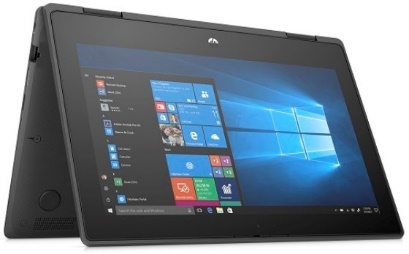 WHAT DOES THIS LAPTOP INCLUDE: Screen 11.6”, CPU i3, Memory 8GB, Hard drive 128GB, Battery up to 16 hours, weight 1.44kg, Stylus, Touch Screen, Camera front & rear facingPRICE: $685.30 Inc. GSTPAYMENT OPTIONS:  Layby, BPay, Credit cardORDER BY: To guarantee delivery of the laptop, LWT highly recommend orders to be in by Christmas 2022 or at the latest Monday 16th January 2023. Orders after 16th January will incur a $15 delivery charge.DELIVERY: to CSC on 23rd January, 2023. VOUCHER OFFER: All families choosing to purchase through the LWT online portal will receive a $100 voucher. Vouchers MUST BE OBTAINED before checkout.  Contact ICT Manager Katrina Featherstone for your voucher.  Katrina.featherstone@education.vic.gov.au LAPTOP SLEEVE: Each Laptop purchased through the LWT portal will receive a complimentary laptop sleeve supplied by CSC. Laptop sleeves will be handed to student/families upon collection of laptop.WARRANTY: Laptops come with a ‘1 Year Onsite Warranty’.  OPTIONAL EXTRAS: Are available within the portal, these include additional warranty & Insurance, bags, headphones. WHAT CAN I SEE WHEN I CLICK INTO THE PORTAL: Contact us, frequently asked questions, how to get support, accessories (optional)I HAVE PURCHASED MY LAPTOP, WHAT NOW? All laptops will be delivered to CSC on 23rd January, we will open the laptop, image & connect to the school Wi-Fi. Once all completed our ICT Manager will contact you to arrange collection and answer any questions you may have.  Please note: setting up the laptops may take some time, rest easy your child’s laptop is in good hands.WindowsWindows: 10, 114GB + (highly recommend 8GB)Core i5